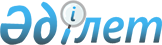 2019-2021 жылдарға арналған Тарбағатай ауданы Ақжар ауылдық округінің бюджеті туралы
					
			Күшін жойған
			
			
		
					Шығыс Қазақстан облысы Тарбағатай аудандық мәслихатының 2019 жылғы 3 қаңтардағы № 33-9 шешімі. Шығыс Қазақстан облысы Әділет департаментінің Тарбағатай аудандық Әділет басқармасында 2019 жылғы 18 қаңтардағы № 5-16-178 болып тіркелді. Күші жойылды - Шығыс Қазақстан облысы Тарбағатай аудандық мәслихатының 2020 жылғы 13 қаңтардағы № 51-2 шешімімен
      Ескерту. Күші жойылды - Шығыс Қазақстан облысы Тарбағатай аудандық мәслихатының 13.01.2020 № 51-2 шешімімен (01.01.2020 бастап қолданысқа енгізіледі).

      

      РҚАО-ның ескертпесі.

      Құжаттың мәтінінде түпнұсқаның пунктуациясы мен орфографиясы сақталған.
      Қазақстан Республикасының 2008 жылғы 4 желтоқсандағы Бюджет Кодексінің 9-1 бабының 2 тармағына, 75 бабының 2 тармағына, Қазақстан Республикасының 2001 жылғы 23 қаңтардағы "Қазақстан Республикасындағы жергілікті мемлекеттік басқару және өзін-өзі басқару туралы" Заңының 6 бабының 1 тармағының 1) тармақшасына, Тарбағатай аудандық мәслихатының "2019-2021 жылдарға арналған Тарбағатай ауданының бюджеті туралы" 2018 жылғы 24 желтоқсандағы № 32-2 шешіміне (нормативтік құқықтық актілерді мемлекеттік тіркеу Тізілімінде 5-16-176 нөмірімен тіркелді) сәйкес Тарбағатай аудандық мәслихаты ШЕШІМ ҚАБЫЛДАДЫ:
      1. 2019-2021 жылдарға арналған Тарбағатай ауданы Ақжар ауылдық округінің бюджеті тиісінше 1, 2 және 3 қосымшаларға сәйкес, оның ішінде 2019 жылға келесі көлемдерде бекітілсін:
      1) кірістер – 71 151,4 мың теңге, соның ішінде:
      салықтық түсімдер - 26 329,0 мың теңге;
      салықтық емес түсімдер – 23,0 мың теңге;
      негізгі капиталды сатудан түсетін түсімдер – 0,0 мың теңге;
      трансферттер түсімі – 44 799,4 мың теңге;
      2) шығындар – 75 228,8 мың теңге;
      3) таза бюджеттік кредиттеу - 0,0 мың теңге, соның ішінде:
      бюджеттік кредиттер – 0,0 мың теңге;
      бюджеттік кредиттерді өтеу – 0,0 мың теңге;
      4) қаржы активтерімен операциялар бойынша сальдо – 0,0 мың теңге;
      қаржы активтерін сатып алу – 0,0 мың теңге;
      мемлекеттiң қаржы активтерiн сатудан түсетiн түсiмдер – 0,0 мың теңге;
      5) бюджет тапшылығы (профициті) – - 4 077,4 мың теңге;
      6) бюджет тапшылығын қаржыландыру (профицитті пайдалану) – 4 077,4 мың теңге.
      қарыздар түсімі – 0,0 мың теңге;
      қарыздарды өтеу – 0,0 мың теңге;
      бюджет қаражатының пайдаланылатын қалдықтары – 4 077,4 мың теңге.
      Ескерту. 1-тармақ жаңа редакцияда - Шығыс Қазақстан облысы Тарбағатай аудандық мәслихатының 04.12.2019 № 49-8 шешімімен (01.01.2019 бастап қолданысқа енгізіледі)


      2. 2019 жылға арналған Тарбағатай ауданы Ақжар ауылдық округ бюджетіне аудандық бюджеттен берілетін субвенция көлемі – 11 684,0 мың тенге сомасында белгіленгені ескерілсін.
      3. 2019 жылға арналған Тарбағатай ауданы Ақжар ауылдық округ бюджетіне аудандық бюджеттен – 18 819,0 мың теңге көлемінде нысаналы трансферттер көзделгені ескерілсін.
      Ескерту. 3-тармақ жаңа редакцияда - Шығыс Қазақстан облысы Тарбағатай аудандық мәслихатының 27.05.2019 № 40-2 шешімімен (01.01.2019 бастап қолданысқа енгізіледі).


      4. Тарбағатай аудандық мәслихатының кейбір шешімдерінің күші жойылды деп 4 қосымшасына сәйкес танылсын.
      4-1. 4 077,4 мың теңге бюджет қаражатының пайдаланатын қалдықтары осы шешімнің 5 – қосымшасына сәйкес бөлінсін.
      Ескерту. Шешім 4-1-тармақпен толықтырылды - Шығыс Қазақстан облысы Тарбағатай аудандық мәслихатының 28.03.2019 № 36-3 шешімімен (01.01.2019 бастап қолданысқа енгізіледі).


      5. Осы шешім 2019 жылғы 1 қаңтардан бастап қолданысқа енгізіледі. 2019 жылға арналған Ақжар ауылдық округінің бюджеті
      Ескерту. 1-қосымша жаңа редакцияда - Шығыс Қазақстан облысы Тарбағатай аудандық мәслихатының 04.12.2019 № 49-8 шешімімен (01.01.2019 бастап қолданысқа енгізіледі). 2020 жылға арналған Ақжар ауылдық округінің бюджеті 2021 жылға арналған Ақжар ауылдық округінің бюджеті
      "2018-2020 жылдарға арналған Тарбағатай ауданы Ақжар ауылдық округінің бюджеті туралы" Тарбағатай аудандық мәслихатының 2017 жылғы 28 желтоқсандағы № 21- 3 шешімі. Нормативтік құқықтық актілерді мемлекеттік тіркеу Тізілімінде 10 қаңтар 2018 жылы 5417 нөмірімен тіркелген.
      "2018-2020 жылдарға арналған Тарбағатай ауданы Ақжар ауылдық округінің бюджеті туралы" Тарбағатай аудандық мәслихатының 2017 жылғы 28 желтоқсандағы № 21- 3 шешіміне өзгерістер енгізу туралы" Тарбағатай аудандық мәслихатының 2018 жылғы 31 мамырдағы № 26-3 шешімі. Нормативтік құқықтық актілерді мемлекеттік тіркеу Тізілімінде 14 маусым 2018 жылы 5-16-137 нөмірімен тіркелген.
      "2018-2020 жылдарға арналған Тарбағатай ауданы Ақжар ауылдық округінің бюджеті туралы" Тарбағатай аудандық мәслихатының 2017 жылғы 28 желтоқсандағы № 21- 3 шешіміне өзгерістер енгізу туралы" Тарбағатай аудандық мәслихатының 2018 жылғы 26 қазандағы № 30-7 шешімі.. Нормативтік құқықтық актілерді мемлекеттік тіркеу Тізілімінде 22 қараша 2018 жылы 5-16-156 нөмірімен тіркелген.
      "2018-2020 жылдарға арналған Тарбағатай ауданы Ақжар ауылдық округінің бюджеті туралы" Тарбағатай аудандық мәслихатының 2017 жылғы 28 желтоқсандағы № 21-3 шешіміне өзгерістер енгізу туралы" Тарбағатай аудандық мәслихатының 2018 жылғы 5 желтоқсандағы № 31-4 шешімі. Нормативтік құқықтық актілерді мемлекеттік тіркеу Тізілімінде 14 желтоқсан 2018 жылы 5-16-159 нөмірімен тіркелген. Бюджет қаражаты қалдықтарының пайдалануы
      Ескерту. Шешім 5-қосымшамен толықтырылды - Шығыс Қазақстан облысы Тарбағатай аудандық мәслихатының 28.03.2019 № 36-3 шешімімен (01.01.2019 бастап қолданысқа енгізіледі).
					© 2012. Қазақстан Республикасы Әділет министрлігінің «Қазақстан Республикасының Заңнама және құқықтық ақпарат институты» ШЖҚ РМК
				
      Сессия төрағасы

Е. Құттыбаев

      Тарбағатай аудандық

      мәслихатының хатшысы

С. Жақаев
Тарбағатай 
аудандық мәслихатының 
2019 жылғы 3 қаңтардағы 
№ 33-9 шешіміне 1 қосымша
Санаты
Санаты
Санаты
Санаты
Сомасы (мың теңге)
Сыныбы 
Сыныбы 
Сыныбы 
Сомасы (мың теңге)
Кіші сыныбы
Кіші сыныбы
Сомасы (мың теңге)
Атауы
Сомасы (мың теңге)
1. КІРІСТЕР
71 151,4
1
Салықтықтүсімдер
26 329,0
01
Табыс салығы
12 628,0
2
Жеке табыс салығы
12 628,0
04
Меншікке салынатын салықтар 
13 701,0
1
Мүлiкке салынатын салықтар
1 243,0
3
Жер салығы
1 690,0
4
Көлік құралдарына салынатын салық
10 768,0
2
Салықтық емес түсімдер
23,0
01
Мемлекеттік меншіктен түсетін түсімдер
23,0
5
Мемлекет меншігіндегі мүлікті жалға беруден түсетін түсімдер
23,0
3
Негізгі капиталды сатудан түсетін түсімдер
0,0
03
Жерді және материалдық емес активтерді сату
0,0
1
Жерді сату
0,0
 4
Трансферттер түсімі
44 799,4
02
Мемлекеттік басқарудың жоғары тұрған органдарынан түсетін трансферттер
44 799,4
3
Аудандардың (облыстық маңызы бар қаланың) бюджетінен трансферттер
44 799,4
Функционалдық топ
Функционалдық топ
Функционалдық топ
Функционалдық топ
Функционалдық топ
Сомасы (мың теңге)
Кіші функция
Кіші функция
Кіші функция
Кіші функция
Сомасы (мың теңге)
Бюджеттік бағдарламалардың әкімшісі
Бюджеттік бағдарламалардың әкімшісі
Бюджеттік бағдарламалардың әкімшісі
Сомасы (мың теңге)
Бағдарлама
Бағдарлама
Сомасы (мың теңге)
Атауы 
Сомасы (мың теңге)
II. ШЫҒЫНДАР
75 228,8
01
Жалпы сипаттағы мемлекетік қызметтер 
45 993,8
1
Мемлекеттiк басқарудың жалпы функцияларын орындайтын өкiлдi, атқарушы және басқа органдар 
45 993,8
124
Аудандық маңызы бар қала, ауыл, кент, ауылдық округ әкімінің аппараты
45 993,8
001
Аудандық маңызы бар қала, ауыл, кент, ауылдық округ әкімінің қызметін қамтамасыз ету жөніндегі қызметтер
45 993,8
07
Тұрғын-үй-коммуналдық шаруашылық
29 135,0
2
Коммуналдық шаруашылық
9 635,0
124
Аудандық маңызы бар қала, ауыл, кент, ауылдық округ әкімінің аппараты
9 635,0
014
Елді мекендерді сумен жабдықтауды ұйымдастыру
9 635,0
3
Елді-мекендерді көркейту
19 500,0
124
Аудандық маңызы бар қала, ауыл, кент, ауылдық округ әкімінің аппараты
19 500,0
008
Елді мекендердегі көшелерді жарықтандыру
8 500,0
009
Елді мекендердің санитариясын қамтамасыз ету
500,0
011
Елді мекендерді абаттандыру мен көгалдандыру
10 500,0
08
Мәдениет, спорт, туризм және ақпараттық кеңістiк
100,0
1
Мәдениет саласындағы қызмет
100,0
124
Аудандық маңызы бар қала, ауыл, кент, ауылдық округ әкімінің аппараты
100,0
006
Жергілікті деңгейде мәдени-демалыс жұмысын қолдау
100,0
III.Таза бюджеттік кредиттеу
0,0
Бюджеттік кредиттер
0,0
5
Бюджеттік кредиттерді өтеу
0,0
01
Бюджеттік кредиттерді өтеу
0,0
1
Мемлекеттің бюджеттен берілген бюджеттік кредиттерді өтеу
0,0
IV.Қаржы активтерімен операциялар бойынша сальдо
0,0
Қаржы активтерін сатып алу
0,0
6
Мемлекеттің қаржы активтерін сатудан түсетін түсімдер 
0,0
V.Бюджет тапшылығы (профициті)
- 4 077,4
VI.Бюджет тапшылығын қаржыландыру (профицитті пайдалану)
4 077,4
7
Қарыздар түсімі
0,0
01
Мемлекеттік ішкі қарыздар
0,0
2
Қарыз алу келісім-шарттары
0,0
Қарыздарды өтеу
0,0
8
Бюджет қаражатының пайдаланылатын қалдықтары
4 077,4
01
Бюджет қаражаты қалдықтары
4 077,4
01
Бюджет қаражатының бос қалдықтары
4 077,4Тарбағатай 
аудандық мәслихатының 
2019 жылғы 3 қаңтардағы 
№ 33-9 шешіміне 2 қосымша
Санаты
Санаты
Санаты
Санаты
Сомасы (мың теңге)
Сыныбы 
Сыныбы 
Сыныбы 
Сомасы (мың теңге)
Кіші сыныбы
Кіші сыныбы
Сомасы (мың теңге)
Атауы
Сомасы (мың теңге)
1. КІРІСТЕР
43 639,0
1
Салық түсімдері
28 172,0
01
Табыс салығы
13 512,0
2
Жеке табыс салығы
13 512,0
04
Меншікке салынатын салықтар 
14 660,0
1
Мүлiкке салынатын салықтар
1 330,0
3
Жер салығы
1 808,0
4
Көлік құралдарына салынатын салық
11 522,0
2
Салықтық емес түсімдер
25,0
01
Мемлекеттік меншіктен түсетін кірістер
25,0
5
Мемлекет меншігіндегі мүлікті жалға беруден түсетін кірістер
25,0
4
 Трансферттердің түсімі 
15 442,0
02
Мемлекеттік басқарудың жоғары тұрған органдарынан түсетін трансферттер
15 442,0
3
Аудандардың (облыстық маңызы бар қаланың) бюджетінен трансферттер
15 442,0
Функционалдық топ
Функционалдық топ
Функционалдық топ
Функционалдық топ
Функционалдық топ
Сомасы (мың теңге)
Кіші функция
Кіші функция
Кіші функция
Кіші функция
Сомасы (мың теңге)
Бюджеттік бағдарламалардың әкімшісі
Бюджеттік бағдарламалардың әкімшісі
Бюджеттік бағдарламалардың әкімшісі
Сомасы (мың теңге)
Бағдарлама
Бағдарлама
Сомасы (мың теңге)
Атауы
Сомасы (мың теңге)
II. ШЫҒЫНДАР
43 639,0
1
Жалпы сипаттағы мемлекетік қызметтер 
41 927,0
1
Мемлекеттiк басқарудың жалпы функцияларын орындайтын өкiлдi, атқарушы және басқа органдар 
41 927,0
124
Аудандық маңызы бар қала, ауыл, кент, ауылдық округ әкімінің аппараты
41 927,0
001
Аудандық маңызы бар қала, ауыл, кент, ауылдық округ әкімінің қызметін қамтамасыз ету жөніндегі қызметтер
41 927,0
7
Тұрғын-үй-коммуналдық шаруашылық
1 605,0
3
Елді-мекендерді көркейту
1 605,0
124
Аудандық маңызы бар қала, ауыл, кент, ауылдық округ әкімінің аппараты
1 605,0
008
Елді мекендердегі көшелерді жарықтандыру
1 070,0
009
Елді мекендердің санитариясын қамтамасыз ету
535,0
011
Елді мекендерді абаттандыру мен көгалдандыру
0
8
Мәдениет, спорт, туризм және ақпараттық кеңістiк
107,0
1
Мәдениет саласындағы қызмет
107,0
124
Аудандық маңызы бар қала, ауыл, кент, ауылдық округ әкімінің аппараты
107,0
006
Жергілікті деңгейде мәдени-демалыс жұмысын қолдау
107,0
III.Таза бюджеттік кредит беру
0,0
Бюджеттік кредиттер
0,0
IV.Қаржы активтерімен операциялар бойынша сальдо
0,0
Қаржы активтерін сатып алу
0,0
V.Бюджет тапшылығы (профициті)
0,0
VI.Бюджет тапшылығын қаржыландыру (профицитті пайдалану)
0,0Тарбағатай 
аудандық мәслихатының 
2019 жылғы 3 қаңтардағы 
№ 33-9 шешіміне 3 қосымша
Санаты
Санаты
Санаты
Санаты
Сомасы (мың теңге)
Сыныбы 
Сыныбы 
Сыныбы 
Сомасы (мың теңге)
Кіші сыныбы
Кіші сыныбы
Сомасы (мың теңге)
Атауы
Сомасы (мың теңге)
1. КІРІСТЕР
46 693,0
1
Салық түсімдері
30 144,0
01
Табыс салығы
14 458,0
2
Жеке табыс салығы
14 458,0
04
Меншікке салынатын салықтар 
15 686,0
1
Мүлiкке салынатын салықтар
1 423,0
3
Жер салығы
1 935,0
4
Көлік құралдарына салынатын салық
12 328,0
2
Салықтық емес түсімдер
26,0
01
Мемлекеттік меншіктен түсетін кірістер
26,0
5
Мемлекет меншігіндегі мүлікті жалға беруден түсетін кірістер
26,0
4
 Трансферттердің түсімі 
16 523,0
02
Мемлекеттік басқарудың жоғары тұрған органдарынан түсетін трансферттер
16 523,0
3
Аудандардың (облыстық маңызы бар қаланың) бюджетінен трансферттер
16 523,0
Функционалдық топ
Функционалдық топ
Функционалдық топ
Функционалдық топ
Функционалдық топ
Сомасы (мың теңге)
Кіші функция
Кіші функция
Кіші функция
Кіші функция
Сомасы (мың теңге)
Бюджеттік бағдарламалардың әкімшісі
Бюджеттік бағдарламалардың әкімшісі
Бюджеттік бағдарламалардың әкімшісі
Сомасы (мың теңге)
Бағдарлама
Бағдарлама
Сомасы (мың теңге)
Атауы
Сомасы (мың теңге)
II. ШЫҒЫНДАР
46 693,0
1
Жалпы сипаттағы мемлекетік қызметтер 
44 862,0
1
Мемлекеттiк басқарудың жалпы функцияларын орындайтын өкiлдi, атқарушы және басқа органдар 
44 862,0
124
Аудандық маңызы бар қала, ауыл, кент, ауылдық округ әкімінің аппараты
44 862,0
001
Аудандық маңызы бар қала, ауыл, кент, ауылдық округ әкімінің қызметін қамтамасыз ету жөніндегі қызметтер
44 862,0
7
Тұрғын-үй-коммуналдық шаруашылық
1 717,0
3
Елді-мекендерді көркейту
1 717,0
124
Аудандық маңызы бар қала, ауыл, кент, ауылдық округ әкімінің аппараты
1 717,0
008
Елді мекендердегі көшелерді жарықтандыру
1 145,0
009
Елді мекендердің санитариясын қамтамасыз ету
572,0
011
Елді мекендерді абаттандыру мен көгалдандыру
0
8
Мәдениет, спорт, туризм және ақпараттық кеңістiк
114,0
1
Мәдениет саласындағы қызмет
114,0
124
Аудандық маңызы бар қала, ауыл, кент, ауылдық округ әкімінің аппараты
114,0
006
Жергілікті деңгейде мәдени-демалыс жұмысын қолдау
114,0
III.Таза бюджеттік кредит беру
0,0
Бюджеттік кредиттер
0,0
IV.Қаржы активтерімен операциялар бойынша сальдо
0,0
Қаржы активтерін сатып алу
0,0
V.Бюджет тапшылығы (профициті)
0,0
VI.Бюджет тапшылығын қаржыландыру (профицитті пайдалану)
0,0Тарбағатай 
аудандық мәслихатының 
2019 жылғы 3 қаңтардағы 
№ 33-9 шешіміне 4 қосымшаТарбағатай 
аудандық мәслихатының 
2019 жылғы 3 қаңтардағы 
№ 33-9 шешіміне 5-қосымша
Функционалдық топ
Функционалдық топ
Функционалдық топ
Функционалдық топ
Функционалдық топ
Сомасы (мың теңге)
Функционалдық кіші топ
Функционалдық кіші топ
Функционалдық кіші топ
Функционалдық кіші топ
Сомасы (мың теңге)
Бюджеттік бағдарламалардың әкімшісі
Бюджеттік бағдарламалардың әкімшісі
Бюджеттік бағдарламалардың әкімшісі
Сомасы (мың теңге)
Бағдарлама
Бағдарлама
Сомасы (мың теңге)
Шығындар атауы
Сомасы (мың теңге)
II. ШЫҒЫНДАР
4 077,4
01
Жалпы сипаттағы мемлекетік қызметтер 
1 077,4
1
Мемлекеттiк басқарудың жалпы функцияларын орындайтын өкiлдi, атқарушы және басқа органдар 
1 077,4
124
Аудандық маңызы бар қала, ауыл, кент, ауылдық округ әкімінің аппараты
1 077,4
001
Аудандық маңызы бар қала, ауыл, кент, ауылдық округ әкімінің қызметін қамтамасыз ету жөніндегі қызметтер
1 077,4
07
Тұрғын-үй-коммуналдық шаруашылық
3 000,0
3
Елді-мекендерді көркейту
3 000,0
124
Аудандық маңызы бар қала, ауыл, кент, ауылдық округ әкімінің аппараты
3 000,0
008
Елді мекендерді жарықтандыру
2 500,0
011
Елді мекендерді абаттандыру мен көгалдандыру
500,0